ΠΑΡΑΡΤΗΜΑ 1-3: ΟΔΗΓΙΕΣ ΓΙΑ ΤΗΝ ΕΚΠΟΝΗΣΗ ΑΝΑΛΥΣΗΣ ΚΟΣΤΟΥΣ-ΟΦΕΛΟΥΣ Οι παράγραφοι που ακολουθούν παρέχουν οδηγίες για την εκπόνηση μίας «απλής» Ανάλυσης Κόστους-Οφέλους χρησιμοποιώντας την ακόλουθη μελέτη περίπτωσης για μία εικονική επενδυτική απόφαση. Μελέτη Περίπτωσης: Εκπόνηση Ανάλυσης Κόστους-Οφέλους για μία επενδυτική απόφαση Προσδιορισμός της διάρκειας ζωής της επένδυσης/ του Έργου – Περίοδος ΑνάλυσηςΓια να αναλύσουμε την κερδοφορία μίας επένδυσης πρέπει να γνωρίζουμε την εκτιμώμενη διάρκεια ζωής της επένδυσης, που μπορεί να κυμαίνεται από μερικές εβδομάδες (π.χ. προμήθεια αναλωσίμων για εκτυπωτές) έως τριάντα ή περισσότερα χρόνια (π.χ. κατασκευή δικτύου ύδρευσης). Η περίοδος ανάλυσης θα πρέπει να περιλαμβάνει την ωφέλιμη ζωή της επένδυσης/ του Έργου. Η ωφέλιμη ζωή μίας επένδυσης/ ενός Έργου ποικίλλει ανάλογα με το είδος αυτών: για παράδειγμα, τα κτίρια έχουν συνήθως μεγαλύτερη διάρκεια ζωής από τον εξοπλισμό. Ωστόσο, για ορισμένες επενδύσεις δεν είναι δυνατός ο προσδιορισμός ενός πεπερασμένου μεγέθους ως διάρκεια ζωής του παγίου (π.χ. εγκαταστάσεις επεξεργασίας αποβλήτων, συγκοινωνιακές υποδομές). Σε τέτοιες περιπτώσεις συνιστάται η χρησιμοποίηση περιόδου ανάλυσης 20 ετών, γιατί οι επιπτώσεις είναι συνήθως ασήμαντες πέρα από τα 20 έτη, αν ληφθεί υπόψη η χρονική αξία του χρήματος (προεξόφληση).   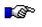 Αυτό που είναι πολύ σημαντικό και θα πρέπει να περιλαμβάνεται στην ανάλυση είναι η υπολειμματική αξία του Έργου στο τέλος της περιόδου ανάλυσης. Για παράδειγμα, η υπολειμματική αξία ενός αυτοκινήτου στο τέλος μίας 5ετίας είναι το ποσό που αναμένει να λάβει ο ιδιοκτήτης αν πουλήσει το αυτοκίνητο μετά από 5 χρόνια. Ο συνιστώμενος τρόπος για την εκτίμηση της υπολειμματικής αξίας είναι ο προσδιορισμός της τρέχουσας τιμής στην οποία παρόμοια περιουσιακά στοιχεία με συγκρίσιμη ηλικία πωλούνται στις εμπορικές αγορές. 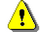 Προσδιορισμός των σχετικών Μεγεθών Κόστους και Οφελών Κατά την προσπάθεια προσδιορισμού όλων των σχετικών μεγεθών κόστους και οφελών, είναι χρήσιμο να έχει κανείς συνεχώς κατά νου το ερώτημα: «Είναι το όφελος ή το κόστος σχετικό και ουσιώδες για την ανάλυση;». Αν ένα προτεινόμενο όφελος ή κόστος είναι εκτός των πλαισίων του αντικειμένου ή η επίπτωσή του στην ανάλυση είναι ασήμαντη και δεν είναι δυνατόν να επηρεάσει την τελική απόφαση, τότε θα πρέπει να παραλείπεται.  Βασικές Κατηγορίες Σχετικών Μεγεθών ΚόστουςΒασικές Κατηγορίες Σχετικών ΟφελώνΥπολογισμός/ εκτίμηση των σχετικών Μεγεθών Κόστους & Οφελών  Αφού προσδιοριστούν τα μεγέθη κόστους και τα οφέλη, επόμενο βήμα είναι να τους αποδοθούν χρηματικές (€) αξίες. Το πρακτικό πρόβλημα είναι πως δεν είναι δυνατή η ποσοτικοποίηση και ο υπολογισμός σε ευρώ όλων των μεγεθών κόστους και των οφελών (όπως για παράδειγμα του περιβαλλοντικού και κοινωνικού κόστους και του κόστους για την υγεία, καθώς και των αντίστοιχων οφελών). Όταν δεν είναι εύκολη και αξιόπιστη η μέτρηση των μεγεθών κόστους και των οφελών με χρηματικούς όρους, θα πρέπει να εξαιρούνται από την ποσοτική ανάλυση. Ωστόσο, αυτά τα άυλα μεγέθη κόστους/οφελών μπορεί να έχουν επίπτωση στη διαδικασία λήψης αποφάσεων και στην εκλογή της προτιμώμενης επιλογής, επομένως θα πρέπει να αναλύονται με χρήση ποιοτικής ανάλυσης και άλλων τεχνικών προκειμένου να λαμβάνονται υπόψη στη διαδικασία λήψης αποφάσεων.  Στην ειδική περίπτωση όπου δεν είναι δυνατή η απόδοση χρηματικής αξίας στα σημαντικότερα οφέλη των εναλλακτικών τρόπων παραγωγής του ίδιου αποτελέσματος/οφέλους, συνιστάται η χρησιμοποίηση Ανάλυσης Αποδοτικότητας Κόστους (Cost Effectiveness Analysis). Η ανάλυση αποδοτικότητας κόστους χρησιμοποιείται για την εύρεση της επιλογής που ικανοποιεί έναν προκαθορισμένο στόχο με το ελάχιστο κόστος. Τα μεγέθη κόστους και τα οφέλη θα πρέπει να εκφράζονται σε «σταθερές τιμές» σε αντιδιαστολή με τις «τρέχουσες τιμές» (δηλαδή τιμές κατά το χρόνο παροχής των ειδών ή υπηρεσιών). Αυτό σημαίνει ότι από την ανάλυση εξαιρείται ο πληθωρισμός, γιατί μας ενδιαφέρουν μόνο τα μεγέθη κόστους και τα οφέλη σε κοινή χρηματική αξία. Συνιστάται γενικά να γίνεται η υπόθεση εργασίας ότι τα μεγέθη κόστους ενός είδους ή μίας υπηρεσίας θα παραμένουν σταθερά σε πραγματικούς όρους (δηλαδή πριν από τον πληθωρισμό), εκτός αν υπάρχει βάσιμη πρόβλεψη ότι η τιμή τους θα μεταβληθεί σε σχέση με όλες τις άλλες τιμές στην οικονομία (π.χ. προϊόντα υψηλής τεχνολογίας για τα οποία αναμένεται πτώση των τιμών σε πραγματικούς όρους, καύσιμα των οποίων η προμήθεια είναι σπάνια ή περιορισμένη, μισθοί που αναμένεται να αυξηθούν ταχύτερα από το ρυθμό του πληθωρισμού).Τα μεγέθη κόστους θα πρέπει, επίσης, να βασίζονται σε «αγοραίες τιμές», εκτός αν οι αγοραίες τιμές δεν είναι άμεσα παρατηρήσιμες ή εύκολα εκτιμήσιμες όπως είναι, π.χ. το περιβαλλοντικό και κοινωνικό κόστος και τα αντίστοιχα οφέλη. Σε τέτοιες περιπτώσεις θα πρέπει να ακολουθείται προσέγγιση εξέτασης της προτίμησης, ώστε να εκτιμάται η προθυμία του καταναλωτή να πληρώσει για το είδος ή την υπηρεσία ή η προθυμία του καταναλωτή να δεχτεί αποζημίωση προκειμένου να ανεχθεί ένα αρνητικό οικονομικό αποτέλεσμα.Η εκτίμηση κόστους και οφέλους μπορεί να αποδειχθεί πολύ δύσκολη εργασία, ανάλογα με την υπό εξέταση περίπτωση, και σας συμβουλεύουμε να ζητήσετε τη συμβολή λογιστών, οικονομολόγων και άλλων ειδικών ανάλογα με την περίπτωση.Κατάστρωση των ταμειακών ροών για την περίοδο ανάλυσης Αφού προσδιοριστούν και εκτιμηθούν τα μεγέθη κόστους και τα οφέλη, θα πρέπει να είστε σε θέση να καταστρώσετε τις ταμειακές ροές για την προκαθορισμένη χρονική περίοδο, για την οποία αξιολογείται η προτεινόμενη επένδυση. Ο όρος ταμειακές ροές χρησιμοποιείται για να περιγράψει το ποσό ρευστού χρήματος που εισρέει (όφελος) στην επιχείρηση και εκρέει (κόστος) από αυτήν κατά τη διάρκεια ορισμένης περιόδου.Συνήθως, για περιόδους αξιολόγησης μεγαλύτερες από τέσσερα έτη είναι καλύτερη η χρησιμοποίηση ετήσιων ροών, ενώ για μικρότερες περιόδους μπορείτε επίσης να χρησιμοποιήσετε μηνιαίες ροές. Τα ποιοτικά μεγέθη κόστους και τα οφέλη που μπορούν να εκτιμηθούν με χρηματικούς όρους θα πρέπει να περιλαμβάνονται στην ανάλυση όπως οποιαδήποτε άλλη ταμειακή ροή.   Για τον υπολογισμό των καθαρών ταμειακών ροών για κάθε περίοδο του Έργου (συνήθως για κάθε έτος) πρέπει πρώτα να προσθέσετε όλες τις ταμειακές εισροές και εκροές ώστε να υπολογίσετε το σύνολο των ταμειακών εισροών και το σύνολο των ταμειακών εκροών αντίστοιχα και στη συνέχεια να εφαρμόσετε τον ακόλουθο τύπο: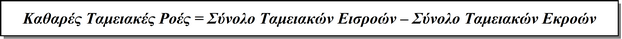 Οι καθαρές ταμειακές ροές μπορεί να είναι θετικά ή αρνητικά μεγέθη. Οι θετικές ταμειακές ροές σημαίνουν κέρδος για τη δεδομένη περίοδο (δηλαδή τα έσοδα/οφέλη είναι μεγαλύτερα από το κόστος), ενώ οι αρνητικές ταμειακές ροές σημαίνουν ζημία  (δηλαδή το κόστος είναι μεγαλύτερο από τα έσοδα/οφέλη).        Πίνακας 1: Καθαρές Ταμειακές Ροές Επιλογής 1 (να μην επενδυθεί €1 εκ.)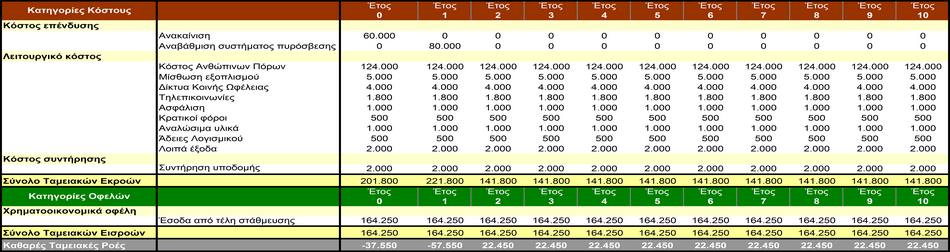 Πίνακας 2: Καθαρές Ταμειακές Ροές Επιλογής 2 (να επενδυθεί €1 εκ.)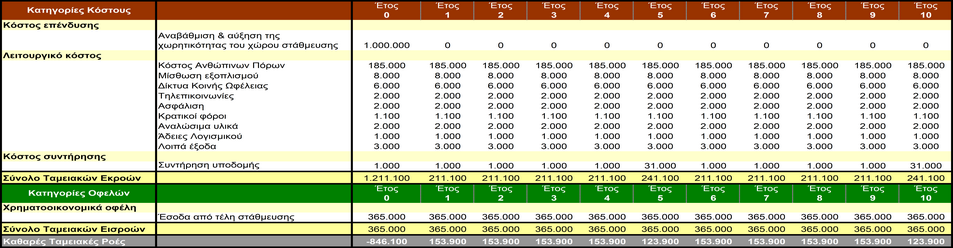 Προεξόφληση των Ταμειακών Ροών σε Παρούσες ΑξίεςΚαθώς οι ταμειακές ροές συμβαίνουν συνήθως σε διαφορετικές χρονικές στιγμές, δεν είναι σωστό να αντιμετωπίζονται σα να έχουν όλες την ίδια βαρύτητα. Για το λόγο αυτό, οι μελλοντικές ταμειακές ροές θα πρέπει να ανάγονται σε παρούσες αξίες ή αλλιώς να προεξοφλούνται (να τους αποδίδεται μικρότερη βαρύτητα) ώστε να είναι συγκρίσιμες με τις ταμειακές ροές που συμβαίνουν νωρίτερα. Η τεχνική προεξόφλησης βασίζεται στην ιδέα ότι ο περισσότερος κόσμος θα προτιμούσε να λάβει ένα ευρώ σήμερα παρά να λάβει ένα ευρώ σε έναν χρόνο. Αυτό είναι γνωστό ως χρονική προτίμηση (time preference) ή χρονική αξία του χρήματος. Η προεξόφληση ταμειακών ροών σε παρούσες αξίες μπορεί να γίνει εύκολα με τη χρήση της σχετικής συνάρτησης σε ένα φύλλο εργασίας του Excel. Ωστόσο, η προεξόφληση μίας μελλοντικής αξίας μπορεί επίσης να πραγματοποιηθεί «με το χέρι» εφαρμόζοντας τον ακόλουθο τύπο: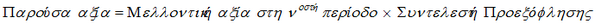 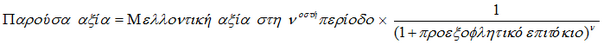 Το προεξοφλητικό επιτόκιο (discount rate) είναι το ποσοστό επί τοις εκατό με βάση το οποίο οι μελλοντικές αξίες ανάγονται σε παρούσες αξίες. Θεωρείται ότι ισούται κατά προσέγγιση με το κόστος ευκαιρίας κεφαλαίου. Για παράδειγμα, €1 που επενδύεται με ετήσιο προεξοφλητικό επιτόκιο 5% θα είναι 1+ 5%= €1,05 μετά από ένα χρόνο, (1,05) x (1,05)= €1,1025 μετά από δύο χρόνια, (1,05) x (1,05) x (1,05)= €1,157625 μετά από τρία χρόνια, κ.λπ. Από την άλλη πλευρά, η προεξοφλημένη οικονομική αξία ενός ευρώ που θα δαπανηθεί ή θα κερδηθεί σε δύο χρόνια είναι 1/1,1025= €0,907029, σε τρία χρόνια 1/1,57625= €0,863838. Δεν υπάρχει ένα προεξοφλητικό επιτόκιο για όλα τα Έργα. Ωστόσο, ένα λογικό επιτόκιο προεξόφλησης για χρήση στην Ανάλυση Κόστους-Οφέλους για Έργα δημοσίων επενδύσεων κυμαίνεται μεταξύ του 5% και του 10%, ανάλογα με τον τύπο του υπό εξέταση Έργου και τυχόν επίσημων οδηγιών (εθνικών ή της ΕΕ). Ανεξάρτητα από το προεξοφλητικό επιτόκιο που επιλέγεται, θα πρέπει να δίνεται προσοχή στην αφαίρεση της επίδρασης του πληθωρισμού αν οι ταμειακές ροές εκφράζονται σε τρέχουσες τιμές.Πίνακας 3: Καθαρές Προεξοφλημένες Ταμειακές Ροές Επιλογής 1 (να μην επενδυθεί €1 εκ.)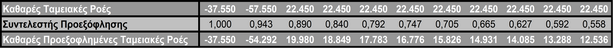 Πίνακας 4: Καθαρές Προεξοφλημένες Ταμειακές Ροές Επιλογής 2 (να επενδυθεί €1 εκ)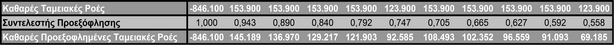 Υπολογισμός Καθαρής Παρούσας Αξίας (ΚΠΑ) – Εναλλακτικές μέθοδοι αξιολόγησης για την εκλογή της προτιμώμενης επιλογής Μία από τις παραδοσιακές και προτιμώμενες μεθόδους για την εκτίμηση των μεγεθών κόστους και των οφελών μίας επένδυσης ή ενός Έργου είναι ο υπολογισμός της Καθαρής Παρούσας Αξίας (ΚΠΑ) (ή Net Present Value – NPV). Η ΚΠΑ είναι το άθροισμα των προεξοφλημένων καθαρών ταμειακών ροών για την περίοδο ανάλυσης. Μία θετική ΚΠΑ σημαίνει ότι η επένδυση ή το Έργο παράγει καθαρό όφελος και είναι γενικά βιώσιμη(ο) και επιθυμητή(ό).Κατά τη σύγκριση ενός αριθμού Έργων ή εναλλακτικών λύσεων, το Έργο/ η λύση με την υψηλότερη ΚΠΑ είναι το Έργο/ η λύση που θα πρέπει συνήθως να επιλέγεται. Ωστόσο, σε περιπτώσεις όπου πολλά μεγέθη κόστους και οφέλη είναι άυλα και δύσκολα ποσοτικοποιήσιμα, η ΚΠΑ δεν θα πρέπει να είναι το μοναδικό κριτήριο για τη λήψη αποφάσεων. Για παράδειγμα, μία αρνητική ΚΠΑ δεν σημαίνει κατ’ ανάγκη ότι η πρόταση για μία επένδυση ή για ένα έργο θα πρέπει να απορρίπτεται, καθώς μπορεί να υπάρχουν άλλα σημαντικά ποιοτικά οφέλη (π.χ. κοινωνικά ή περιβαλλοντικά οφέλη) που ενδεχομένως να υπερισχύουν των ποσοτικών αρνητικών επιπτώσεων. Για να είναι αυστηρά συγκρίσιμες οι ΚΠΑ, οι αξιολογηθείσες προτάσεις θα πρέπει να έχουν ίδια διάρκεια ζωής ή περίοδο εκτίμησης, καθώς και ίδια άυλα μεγέθη κόστους και οφέλη.    Θα πρέπει να σημειωθεί ότι η ανάλυση ΚΠΑ δεν είναι ίδια με την Ανάλυση Κόστους-Οφέλους. Η Ανάλυση Κόστους-Οφέλους είναι η γενικότερη διαδικασία εκτίμησης και επιλογής προτάσεων, ενώ η ανάλυση ΚΠΑ είναι απλώς ένα εργαλείο το οποίο μπορεί να χρησιμοποιηθεί στην Ανάλυση Κόστους-Οφέλους.   Άλλες εναλλακτικές μέθοδοι/ μέτρα για την αξιολόγηση επενδύσεων/ Έργων, που μπορούν επίσης να χρησιμοποιηθούν σε συνδυασμό με την ανάλυση ΚΠΑ, είναι οι εξής:Ωστόσο, υπάρχουν περιπτώσεις όπου η μέθοδος υπολογισμού του Εσωτερικού Βαθμού Απόδοσης δεν είναι αποτελεσματική. Για παράδειγμα, μπορεί να μην υπάρχει προεξοφλητικό επιτόκιο για το οποίο να προκύπτει μηδενική ΚΠΑ ή μπορεί να υπάρχουν περισσότεροι από ένας Εσωτερικοί Βαθμοί Απόδοσης ή μπορεί οι επενδύσεις/ τα έργα να είναι διαφορετικού μεγέθους. Στην τελευταία περίπτωση ένα Έργο με Καθαρή Παρούσα Αξία €1.000.000 και Εσωτερικό Βαθμό Απόδοσης 16% θα πρέπει να κρίνεται προτιμότερο από ένα έργο με Καθαρή Παρούσα Αξία €10.000 και Εσωτερικό Βαθμό Απόδοσης 20%, παρ’ όλο που έχει μικρότερο Εσωτερικό Βαθμό Απόδοσης, καθώς το μικρότερο Έργο δεν μπορεί να επαναληφθεί πολλές φορές ώστε να καλυφθεί η διαφορά με την μεγάλη Καθαρή Παρούσα Αξία του μεγαλύτερου Έργου.  Ωστόσο, η περίοδος επανείσπραξης δεν είναι το πιο σημαντικό κριτήριο κατά την αξιολόγηση δημόσιων επενδύσεων/ Έργων και θα πρέπει να χρησιμοποιείται μόνο συμπληρωματικά με άλλες πιο αξιόπιστες μεθόδους. Επιπλέον, έχει αρκετά μειονεκτήματα: α) Η απλή περίοδος επανείσπραξης (δηλαδή χωρίς τη χρήση των προεξοφλημένων ταμειακών ροών) δεν λαμβάνει υπόψη τη χρονική αξία του χρήματος, β) αγνοεί τις ταμειακές ροές που σημειώνονται μετά το πέρας της περιόδου επανείσπραξης, και γ) αποτελεί μέτρο χρόνου και όχι μέτρο αξίας, δηλαδή δεν λαμβάνει υπόψη τη συνολική κερδοφορία του Έργου.Θα πρέπει να σημειωθεί ότι προκειμένου να ξεπεραστεί το μειονέκτημα της απλής περιόδου επανείσπραξης, που δεν λαμβάνει υπόψη τη χρονική αξία του χρήματος, μπορείτε να χρησιμοποιήσετε την Προεξοφλημένη Περίοδο Επανείσπραξης (Discounted Payback Period), που προσδιορίζει τον αριθμό ετών μετά από τα οποία οι συσσωρευμένες καθαρές προεξοφλημένες ταμειακές ροές ξεπερνούν το μηδέν.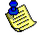 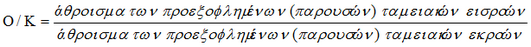 Αν ο λόγος οφέλους – κόστους είναι μεγαλύτερος της μονάδας, πράγμα που σημαίνει ότι η ΚΠΑ είναι μεγαλύτερη από το μηδέν, τότε το Έργο είναι αποδοτικό ως προς το κόστος. Όσο μεγαλύτερος είναι ο λόγος, τόσο μεγαλύτερα είναι τα σχετικά με το κόστος οφέλη. Πρέπει να σημειωθεί ότι το μέγεθος των καθαρών οφελών δεν έχει καμία επίδραση στον απλό λόγο οφέλους – κόστους, συνεπώς η μέθοδος αυτή μπορεί να ευνοήσει Έργα με χαμηλό κόστος και μικρά οφέλη σε σχέση με άλλα που έχουν υψηλότερα καθαρά οφέλη.    Μετά τη διεξαγωγή των παραπάνω εργασιών, σας συμβουλεύουμε να διεξαγάγετε ανάλυση κινδύνων για να μελετήσετε την πιθανότητα ενός έργου να επιτύχει ικανοποιητική απόδοση (με όρους Εσωτερικού Βαθμού Απόδοσης ή ΚΠΑ), καθώς και την μεταβλητότητα του αποτελέσματος σε σύγκριση με την προηγούμενη βέλτιστη εκτίμηση. Μία από τις συνηθέστερα χρησιμοποιούμενες μεθόδους για αυτό είναι η Ανάλυση Ευαισθησίας (Sensitivity Analysis). Σκοπός της ανάλυσης ευαισθησίας είναι να επιλεγούν οι «κρίσιμες» μεταβλητές και παράμετροι του μοντέλου της Ανάλυσης Κόστους-Οφέλους, δηλαδή εκείνες των οποίων οι μεταβολές, θετικές ή αρνητικές, σε σύγκριση με την τιμή που χρησιμοποιήθηκε ως βέλτιστη εκτίμηση, προκαλούν τις σημαντικότερες μεταβολές στον Εσωτερικό Βαθμό Απόδοσης και στην ΚΠΑ. Τα κριτήρια που πρέπει να υιοθετούνται για την επιλογή των κρίσιμων μεταβλητών ποικίλλουν ανάλογα με το συγκεκριμένο Έργο και πρέπει να αξιολογούνται με ακρίβεια ανά περίπτωση. Ως γενικό κριτήριο, συνιστάται η εξέταση των παραμέτρων εκείνων των οποίων η μεταβολή (θετική ή αρνητική) κατά 1% προκαλεί αντίστοιχη μεταβολή κατά 1% του Εσωτερικού Βαθμού Απόδοσης ή κατά 5% της βασικής αξίας της Καθαρής Παρούσας Αξίας1 [ Σύμφωνα με τον «Οδηγό για την ανάλυση κόστους-οφέλους για επενδυτικά έργα» (Διαρθρωτικά Ταμεία - Ευρωπαϊκό Ταμείο Περιφερειακής Ανάπτυξης (ERDF), Ταμείο Συνοχής και Μέσο Προενταξιακών Διαρθρωτικών Πολιτικών (ISPA)). ].Η ανάλυση ευαισθησίας μπορεί να βοηθήσει στην ανάδειξη των παραγόντων εκείνων που απαιτούν ιδιαίτερα προσεκτική εκτίμηση ή διαχείριση. Η ανάλυση αυτή μπορεί να δώσει απάντηση σε δύο βασικές ερωτήσεις:Η απλούστερη μορφή ανάλυσης ευαισθησίας είναι η Ανάλυση Σεναρίων (Scenario Analysis). Η ανάλυση σεναρίων γίνεται θέτοντας υποθετικές ερωτήσεις και υπολογίζοντας εκ νέου την αναμενόμενη ΚΠΑ ή τον Εσωτερικό Βαθμό Απόδοσης για διάφορα σενάρια.  Για παράδειγμα, τι θα συνέβαινε αν μία ή περισσότερες «κρίσιμες» μεταβλητές μεταβάλλονταν κατά ±10% ή ±50% ή κατά ένα οποιοδήποτε ρεαλιστικό και πιθανό ποσοστό. Αν, μετά την εξέταση των διαφόρων σεναρίων, οι ΚΠΑ και οι Εσωτερικοί Βαθμοί Απόδοσης δεν μεταβάλλονται τόσο ώστε να επηρεάσουν την τελική απόφαση, τότε πιθανώς να ενισχύεται η βεβαιότητα για την ευστάθεια της ανάλυσης και τα καθαρά οφέλη της πρότασης/ επιλογής.   Πίνακας 3: Αποτελέσματα Ανάλυσης Σεναρίων© 2007 Κυπριακή Δημοκρατία, Γενικό Λογιστήριο της Δημοκρατίας, Διεύθυνση Δημοσίων ΣυμβάσεωνΑρχική Σελίδα | Κυβερνητική Πύλη Διαδικτύου | Αποποίηση | Υπεύθυνος Σελίδας 